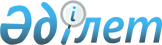 2017 жылға арналған мектепке дейінгі тәрбие мен оқытуға мемлекеттік білім беру тапсырысын, ата-ана төлемақысының мөлшерін бекіту туралы
					
			Мерзімі біткен
			
			
		
					Қостанай облысы Сарыкөл ауданы әкімдігінің 2017 жылғы 30 мамырдағы № 141 қаулысы. Қостанай облысының Әділет департаментінде 2017 жылғы 13 маусымда № 7100 болып тіркелді. Мерзімі өткендіктен қолданыс тоқтатылды
      Ескерту. Қаулының тақырыбы жаңа редакцияда – Қостанай облысы Сарыкөл ауданы әкімдігінің 13.09.2017 № 243 қаулысымен (алғашқы ресми жарияланған күнінен кейін күнтізбелік он күн өткен соң қолданысқа енгізіледі).
      "Қазақстан Республикасындағы жергілікті мемлекеттік басқару және өзін-өзі басқару туралы" Қазақстан Республикасының 2001 жылғы 23 қаңтардағы Заңының 31-бабына, "Білім туралы" Қазақстан Республикасының 2007 жылғы 27 шілдедегі Заңының 6-бабы 4-тармағының 8-1) тармақшасына сәйкес Сарыкөл ауданының әкімдігі ҚАУЛЫ ЕТЕДІ:
      1. 2017 жылға арналған Сарыкөл ауданының мектепке дейінгі білім беру ұйымдарындағы мектепке дейінгі тәрбие мен оқытуға мемлекеттік білім беру тапсырысы, ата-ана төлемақысының мөлшері қосымшаға сәйкес бекітілсін.
      Ескерту. 1-тармақ жаңа редакцияда – Қостанай облысы Сарыкөл ауданы әкімдігінің 13.09.2017 № 243 қаулысымен (алғашқы ресми жарияланған күнінен кейін күнтізбелік он күн өткен соң қолданысқа енгізіледі).


      2. Осы қаулының орындалуын бақылау Сарыкөл ауданы әкімінің әлеуметтік мәселелер жөніндегі орынбасарына жүктелсін.
      3. Осы қаулы алғашқы ресми жарияланған күнінен кейін күнтізбелік он күн өткен соң қолданысқа енгізіледі және 2017 жылғы 1 қаңтардан бастап туындаған қатынастарға таратылады. 2017 жылға арналған
Сарыкөл ауданының мектепке дейінгі білім беру ұйымдарындағы мектепке дейінгі тәрбие мен оқытуға мемлекеттік білім беру тапсырысын, ата-ана төлемақысының мөлшері
      Ескерту. Қосымша жаңа редакцияда – Қостанай облысы Сарыкөл ауданы әкімдігінің 28.11.2017 № 307 қаулысымен (алғашқы ресми жарияланған күнінен кейін күнтізбелік он күн өткен соң қолданысқа енгізіледі).
					© 2012. Қазақстан Республикасы Әділет министрлігінің «Қазақстан Республикасының Заңнама және құқықтық ақпарат институты» ШЖҚ РМК
				
      Аудан әкімі

Э. Күзенбаев
Әкімдіктің
2017 жылғы
№ 141 қаулысына қосымша
№ р/с
Мектепке дейінгі тәрбие мен оқыту ұйымдарының әкімшілік-аумақтық орналасуы (кенті, ауыл)
Мектепке дейінгі тәрбие мен оқыту ұйымдарының атауы
Мектепке дейінгі тәрбие мен оқытуға мемлекеттік білім беру тапсырысы
Мектепке дейінгі тәрбие мен оқытуға мемлекеттік білім беру тапсырысы
Мектепке дейінгі білім беру ұйымдарында ата-ананың бір айдағы төлемақы мөлшері (теңге)
№ р/с
Мектепке дейінгі тәрбие мен оқыту ұйымдарының әкімшілік-аумақтық орналасуы (кенті, ауыл)
Мектепке дейінгі тәрбие мен оқыту ұйымдарының атауы
Мектепке дейінгі тәрбие мен оқыту ұйымдарының тәрбиеленушілер саны
Мектепке дейінгі ұйымдарда бір тәрбиеленушіге жұмсалатын шығыстардың бір айдағы орташа құны (теңге)
Мектепке дейінгі білім беру ұйымдарында ата-ананың бір айдағы төлемақы мөлшері (теңге)
1
Сарыкөл кенті 
Сарыкөл ауданы әкімдігінің білім бөлімінің "Балдәурен" бөбекжай-бақшасы" мемлекеттік коммуналдық қазыналық кәсіпорыны
150
26 674
үш жасқа дейін – 6 000
үш жастан бастап – 7 000
2
Сарыкөл кенті 
"Жастық" жеке мекемесі
160
26 674
үш жасқа дейін – 6 000
үш жастан бастап – 7 000
3
Маяк ауылы
Сарыкөл ауданы әкімдігінің білім бөлімінің "Бөбек" бөбекжай-бақшасы" мемлекеттік коммуналдық қазыналық кәсіпорыны
30
33 475
үш жасқа дейін – 5 000
үш жастан бастап – 6 000
4
Комсомол ауылы
"Сарыкөл ауданы әкімдігінің білім бөлімінің "Лика" бөбекжай- бақшасы" мемлекеттік коммуналдық қазыналық кәсіпорыны
47
32 477
үш жасқа дейін – 5 000
үш жастан бастап – 6 000
5
Веселый Подол ауылы
Сарыкөл ауданы әкімдігінің білім бөлімінің "Күн нұры" бөбекжай- бақшасы" мемлекеттік коммуналдық қазыналық кәсіпорыны
35
34 428
үш жасқа дейін – 5 000
үш жастан бастап – 6 000
6
Островное ауылы
"Сарыкөл ауданы әкімдігінің білім бөлімінің Островной бастауыш мектебі" коммуналдық мемлекеттік мекемесі жанындағы жарты күн болатын шағын-орталық
15
8 474
-
7
Ермаковка ауылы
"Сарыкөл ауданы әкімдігінің білім бөлімінің Ермаков бастауыш мектебі" коммуналдық мемлекеттік мекемесі жанындағы жарты күн болатын шағын-орталық
6
8 474
-
8
Сорочинка ауылы
"Сарыкөл ауданы әкімдігінің білім бөлімінің Сорочин негізгі мектебі" коммуналдық мемлекеттік мекемесі жанындағы жарты күн болатын шағын-орталық
15
8 474
-
9
Қоскөл ауылы
"Сарыкөл ауданы әкімдігінің білім бөлімінің Қоскөл негізгі мектебі" коммуналдық мемлекеттік мекемесі жанындағы жарты күн болатын шағын-орталық
6
8 474
-
10
Новое ауылы
"Сарыкөл ауданы әкімдігінің білім бөлімінің Краснознамен негізгі мектебі" коммуналдық мемлекеттік мекемесі жанындағы жарты күн болатын шағын-орталық
7
8 474
-
11
Барвиновка ауылы
"Сарыкөл ауданы әкімдігінің білім бөлімінің Барвинов орта мектебі" коммуналдық мемлекеттік мекемесі жанындағы жарты күн болатын шағын-орталық
45
8 474
-
12
Златоуст ауылы
"Сарыкөл ауданы әкімдігінің білім бөлімінің Краснодон орта мектебі" коммуналдық мемлекеттік мекемесі жанындағы жарты күн болатын шағын-орталық
24
8 474
-
13
Қараоба ауылы
"Сарыкөл ауданы әкімдігінің білім бөлімінің Б.Өтетілеуов атындағы орта мектебі" коммуналдық мемлекеттік мекемесі жанындағы жарты күн болатын шағын-орталық
8
8 474
-
14
Крыловка ауылы
"Сарыкөл ауданы әкімдігінің білім бөлімінің Крылов орта мектебі" коммуналдық мемлекеттік мекемесі жанындағы жарты күн болатын шағын-орталық
28
8 474
-
15
Большие Дубравы ауылы
"Сарыкөл ауданы әкімдігінің білім бөлімінің Лесной орта мектебі" коммуналдық мемлекеттік мекемесі жанындағы жарты күн болатын шағын-орталық
15
8 474
-
16
Соналы ауылы
"Сарыкөл ауданы әкімдігі білім бөлімінің Соналы негізгі мектебі" коммуналдық мемлекеттік мекемесі жанындағы жарты күн болатын шағын-орталық
5
8 474
-
17
 Севастополь ауылы
"Сарыкөл ауданы әкімдігінің білім бөлімінің Севастополь орта мектебі" коммуналдық мемлекеттік мекемесі жанындағы жарты күн болатын шағын-орталық
16
8 474
-
18
Урожайное ауылы
"Сарыкөл ауданы әкімдігінің білім бөлімінің Чехов орта мектебі" коммуналдық мемлекеттік мекемесі жанындағы жарты күн болатын шағын-орталық
21
8 474
-
19
Тимирязевка ауылы
"Сарыкөл ауданы әкімдігінің білім бөлімінің Тимирязев орта мектебі" коммуналдық мемлекеттік мекемесі жанындағы жарты күн болатын шағын-орталық
31
8 474
-
20
Тағыл ауылы
"Сарыкөл ауданы әкімдігінің білім бөлімінің Тагіл орта мектебі" коммуналдық мемлекеттік мекемесі жанындағы жарты күн болатын шағын-орталық
24
8 474
-
21
Сарыкөл кенті
"Сарыкөл ауданы әкімдігінің білім бөлімінің Ново-Урицк орта мектебі" коммуналдық мемлекеттік мекемесі жанындағы жарты күн болатын шағын-орталық
18
8 474
-
22
Сарыкөл кенті
"Сарыкөл ауданы әкімдігінің білім бөлімінің № 1 Урицк орта мектебі" коммуналдық мемлекеттік мекемесі жанындағы жарты күн болатын шағын-орталық
14
8 474
-
23
 Сарыкөл кенті 
"Сарыкөл ауданы әкімдігінің білім бөлімінің Өмірзақ Сұлтанғазин атындағы орта мектебі" коммуналдық мемлекеттік мекемесі жанындағы жарты күн болатын шағын-орталық
14
8 474
-